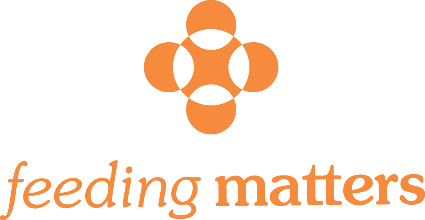 THIRD PARTY EVENT APPLICATIONPlease submit your proposal at least 45 days prior to the scheduled event date.Complete and return to Feeding Matters at events@feedingmatters.org. Name of Company/Group: ____________________________________________________Individual Contact Name: ___                       __________________________________________________Address:_____________________________ _____City:______________State:___________Zip:__________Phone Number:____________________________ Email:__________________________________________Event DescriptionWould you like Feeding Matters brochures?    Y    N    If yes, how many? ____________________________ Companies, foundations, community members you plan to approach for support: ____________________ ______________________________________________________________________________________________________________________________________________________________________________________Requests of Feeding Matters staff: _____________________________________________________________Additional Information: ______________________________________________________________________